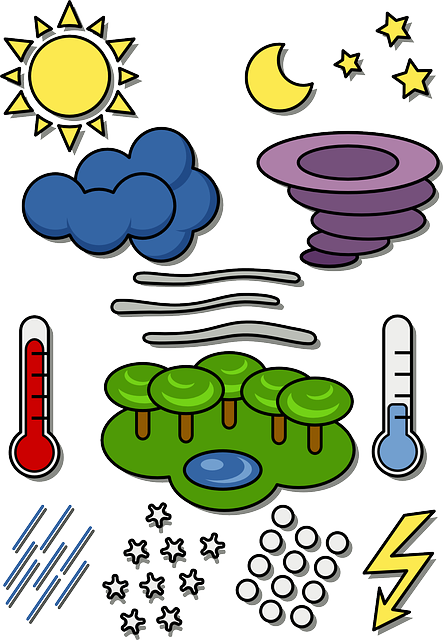 Features of a Weather Forecast